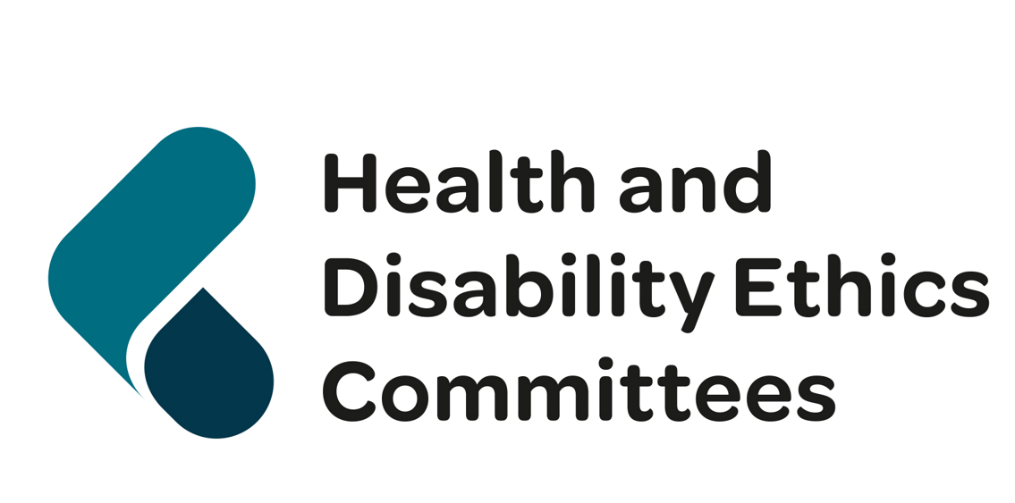 Northern A Health and Disability Ethics CommitteeAnnual Report
2019Citation: New Zealand Health and Disability Ethics Committee. 2018. Northern A Health and Disability Ethics Committee: Annual Report 2016. Wellington: Ministry of Health.Published in September 2018 by the Ministry of Health
PO Box 5013, Wellington 6140, New ZealandISBN 978-1-98-856808-9 (online)
HP 6954This document is available on the New Zealand Health and Disability Ethics Committee website: www.ethics.health.govt.nzContentsAbout the committee	1Chairperson’s report	2Membership and attendance	4Attendance	8Training and conferences	8Applications reviewed	9Complaints and overdue application summary	10Complaints received	10Overdue review	12Appendix 1: Details of applications reviewed	13Applications reviewed by full committee	13Declaration by Head of Organisation with Primary Responsibility for the EC	27Declaration by EC Chairperson	27Declaration by Head of Organisation with Primary Responsibility for the EC	27About the committeeThe Northern A Health and Disability Ethics Committee (HDEC) is a Ministerial committee established under section 11 of the New Zealand Public Health and Disability Act 2000. Its members are appointed by the Minister of Health through the public appointments process.The primary function of the Committee is to provide independent ethical review of health research and innovative practice in order to safeguard the rights, health and wellbeing of consumers and research participants and, in particular, those persons with diminished autonomy.The Committee is required by its Terms of Reference to submit an Annual Report to the Minister of Health. The Annual Report must include information on the membership of the Committee, a summary of the applications reviewed during the year, details of any complaints received (and how they were resolved), and areas of review that caused difficulty when making decisions, among other matters. Approvals and registrationsThe Northern A HDEC is approved by the Health Research Council Ethics Committee for the purposes of section 25(1)(c) of the Health Research Council Act 1990.The Northern A HDEC is registered (number IRB00008714) with the United States’ Office for Human Research Protections. This registration enables the committee to review research conducted or supported by the US Department of Health and Human Services.Chairperson’s reportTēnā koutouThe work of the committee continues according to the Standard Operating Procedures and NEAC and other guidelines.It has been a difficult year for the committee, with a combination of resignations, workload pressures and Ministry restructuring. Long-standing chairperson Dr. Brian Fergus resigned in 2018 and due to a slow appointments process the committee was without a chair for several months, requiring a co-opt Chair from another committee. A/Prof Mānuka Hēnare was appointed as the new chairperson in March 2019, chairing his first meeting in May 2019. The committee receives a steady flow of submissions, the majority of which receive provisional approval and require several adjustments before approval can be given. These usually consist of revisions to the participant information sheets and consent forms or study protocol to ensure participants are adequately informed and their safety in the study is ensured. When the committee is unable to approve an application it is typically due to a combination of extensive issues with study documentation, inappropriate future use of genetic samples or data, inadequate insurance or because the study is inconsistent with New Zealand law. The appointments process has continued to be slow and two sitting members have expired terms.  However, the HDEC terms of reference allow members to continue in office until a successor enters office and until the appointments process is concluded the committee shall continue business as usual.NTA received the resignations of Toni Millar (lay-member with consumer perspectives) and Dr Catherine Jackson (non-lay member health disability service provision). Both membership roles are still vacant.
Other issues of note raised by committee members include: There has been an increasing number of research involving devices. Some of the device research is complex. The absence of a body like SCOTT to review them for technical issues combined with no ethical guidance in the current NEAC Guidelines raises concerns for the robustness and safety of the HDEC review process for devices.Increasing number of multi-national pharmaceutical companies seeking consent for unlimited and unspecified future research (FUR) with participants’ data and tissue, especially for storage and use in offshore repositories.   There are ethical concerns with FUR including the lack of New Zealand representation on repository governance bodies and differing privacy protection to that offered in New Zealand.  Some evidence of companies wishing to make FUR genetic analyses as a mandatory part of research.  The Committee’s view has been that this must be optional. Increasing use of new technologies in a variety of research, ranging from e-diaries and fitbits to cognitive assessment apps and medicine compliance tools.  Current NTA experience suggests researchers have not fully considered the potential harms to participants in using these technologies in terms of data use by unknown third parties and data being sold for commercial gain.  Increasingly complex and novel trial design which requires more detailed consideration.Lack of understanding on the part of researchers regarding the grounds upon which a waiver of consent may be sought.  Many appear to be unaware of the relevant provisions in the NEAC Guidelines.  Increasing willingness on the part of many researchers to try to understand more fully the ethical issues raised by their research.  One researcher thanked the Committee at the end of the discussion for the amount they had learnt during the meeting.I would like to thank the committee members of NTA for their ongoing support and service to ensuring that New Zealand participants of research are protected, and that the public can trust that research is meeting ethical standards. I would also like to thank Rob and the Ethics Team for ensuring that the NTA are well supported in terms of Secreteriat support.I look forward to continuing to work alongside the NTA Members and the staff at the Ministry of Health Ethics Team.Ngā mihi maiohaMānuka Hēnare Chairperson Northern A Health and Disability Ethics CommitteeMembership and attendanceList of EC members within the reporting periodA/Prof Mānuka Hēnare (Chair) Membership category: 	Lay (community perspectives, Tikanga Māori)Date of appointment: 		19th March 2019Current term expires: 		19th March 2022Mānuka is the chairperson of the Northern A Health and Disability Ethics Committee. He is currently an Associate Professor in Māori Business Development in the Department of Management and International Business at the University of Auckland and recently completed (December 2014) a twelve year term as Associate Dean (Māori and Pacific Development). Mānuka is also the foundation Director of the Mira Szászy Research Centre for Māori and Pacific Economic Development and leads a number of multidisciplinary research project teams. He is board member of the University of Auckland, Centre of Development Studies, and the Centre of Pacific Studies. He was until 2013 the Academic Coordinator of Te Tohu Huanga Māori Graduate Programme in Business Development within the Graduate School of Management and teaches Māori business and economic history, strategy, and management of tribal enterprises. Mānuka completed a seven year term as government appointee to the Council of Te Wānanga o Aotearoa, NZ's largest tertiary institution, and a five year term as Council member of the Manukau Institute of Technology (May 2015). In 2014 he was appointed a member of the Royal Society of New Zealand Humanities and Social Science Advisory Panel. He is, since 1999, a Visiting Fellow of Corpus Christi College, Cambridge University, UK, and in 2015 did further research and study leave in Cambridge. He has advised New Zealand government departments, local authorities and other institutions on ambicultural  or bicultural governance and management policies and also served on government advisory committees on development assistance, peace and disarmament, archives, history, social policy, environmental risk management and number of other ministerial appointments. He was previously a lecturer in Māori studies at Victoria University of Wellington, where he taught courses on the Te Tiriti o Waitangi/Treaty of Waitangi, Māori culture and society and tribal histories. He also lectured in the Masters of Development Studies on culture, religion and economic development. Prior to his university career (his third career), he was CEO of two national non-government organisations involved in international development, justice and peace, and has travelled extensively throughout Asia, the Pacific and Southern Africa.Ms Rochelle StyleMembership category: 	Lay (ethical/moral reasoning)Date of appointment: 		14th June 2016Current term expires: 		14th June 2020Rochelle Style holds an Honours Degree in Law (University of Canterbury, 1985) and a Masters of Bioethics & Health Law (Distinction) (University of Otago, 2017). She was a partner in one of New Zealand’s leading law firms, Bell Gully, and acted as Litigation Counsel on behalf of PHARMAC. She is a current Ministerial appointee on the Northern A Health and Disability Ethics Committee and is a member of an expert Working Party appointed by the Ministry of Health to update the National Ethical Health Research guidelines with particular input on the Health Data Chapter and the Chapter on Artificial Intelligence & Emerging Health Technologies.   She also has valuable clinical ethics experience gained through her appointment as a member of the Capital & Coast DHB’s Clinical Ethics Advisory Group.Rochelle is also an independent researcher and has published on the governance of health data research in New Zealand and delivered lectures and presentations on health data ethics and ethical issues arising in the use of Artificial Intelligence in the health sector, including at the University of Otago, Victoria University of Wellington and the Waitemata DHB’s Clinical Digital Academy.Ms Catherine GarveyMembership category: 	Lay (the law)Date of appointment: 		19th March 2019Current term expires: 		19th March 2022Catherine qualified from the university of Auckland with a BA/LLB. Catherine is a barrister at Quay Chambers in central Auckland. She has practised law with a particular interest in medico-legal issues, since 2000.Catherine is currently the Deputy Chairperson of the Social Workers Complaints and Disciplinary Tribunal, and a member of the Massey University Human Ethics Committee.Dr Karen BartholomewMembership category: 	Non-Lay (intervention studies) Date of appointment: 		13th May 2016Current term expires: 		13th May 2019Dr Karen Bartholomew is currently employed at Planning and Funding in Auckland Waitemata DHBs working in Child, Maternal and Youth health, and is involved in a number of research projects. Karen graduated with a Microbiology degree from Massey University in 1998. She worked from a consumer perspective in a Women’s Health Collective and Rape Crisis while in Palmerston North and then moved to Auckland graduating with her medical qualification (2004) and Masters of Public Health with honours (2011) from the University of Auckland. She has undertaken a range of clinical work, with a focus on women’s health. She holds a specialist qualification in Public Health Medicine, and has an interest in women’s health, maternity, screening and public health genomics. She is also has a strong interest in public health and research ethics, and is a member of the Massey University Human Ethics Committee (Northern) and the Health and Disability Ethics Committee Northern A.Dr Kate Parker      Membership category: 	Non-Lay (observational studies) Date of appointment: 		11th November 2015Current term expires: 		11th November 2018Kate works at the University of Auckland as Programme Manager of the NETwork! Project, a NZ-wide multidisciplinary project investigating the incidence, treatment and genomic basis of neuroendocrine cancer. Previously, Kate was Director of Business Operations, for Proacta, a biotechnology start-up company developed new treatments for oncology in partnership with the Auckland Cancer Society Research Centre. Kate has also worked with Auckland UniServices, focusing on commercializing technologies invented at the University of Auckland.Before moving to New Zealand, Kate worked at GlaxoSmithkline in the UK as a Manager in the Business Projects Team, advising the R&D business on strategic and operational issues. She also spent 5 years at ISO Healthcare consulting (now part of the Monitor Group) and 6 years at CMR International, a not for profit research organization that advises the pharmaceutical industry on issues in international drug development.She has PhD in drug development from the University of Wales(Cardiff) and an MSc in Clinical Pharmacology from the University of Aberdeen.Dr Christine Crooks*Membership category: 	Non-Lay (intervention studies) Date of appointment: 		11th November 2015Current term expires: 		11th November 2018Christine Crooks is a clinical trial coordinator and project manager at Cancer and Blood Services, Auckland City Hospital. She manages all aspects of several oncology clinical trials including collaborative group and pharmaceutical sponsored trials. Christine’s background in health research has involved managing intervention studies while completing PhD (students, athletes and older adults) and conducting an observational research project as a postdoctoral research fellow (infants and young children). She is a member of the New Zealand Association for Clinical Research, Australia New Zealand Breast Cancer Trials Group and Australia New Zealand Gynaecological Oncology Group. Christine has a PhD and MSc (Nutritional Science) from Massey University and a Science degree from Waikato University.Ms Toni MillarMembership category: 	Lay (consumer/community perspectives) Date of appointment: 		11th November 2016Current term expires: 		11th November 2019Ms Toni Millar is self-employed, working in a number roles as a trustee, director and board member. Among these, she is Director of the Centre for Social Impact (2015 – present), Chair of the Auckland Council’s Creative Communities Central Assessment Committee (2013 – present), a member of the Ministry of Social Development’s Auckland Central Community Response Forum (2010 – present) and a Trustee of Foundation North (previously ASB Community Trust) (2011 – present). Ms Millar has a Post-Graduate Diploma in Business Management from the University of Auckland (1997), a Diploma in Teaching from North Shore Teachers College (1979), and a Certificate in Company Direction from the Institute of Directors New Zealand (2010). She was appointed a Justice of the Peace in 2005 and awarded the Queens Service Medal for community works in 2015.Dr Brian FergusMembership category: 	Consumer/community perspectivesDate of appointment: 		11th November 2015Current term expires: 		11th November 2018His career has included management positions in industry, and management consulting before founding and running his own computer services company (1997-2008). Dr Fergus completed a Diploma of Business Administration at the University of Auckland, a PhD in Chemistry at McGill University, Montreal, Canada, a Master of Science and a Bachelor of Science at the University of Auckland. He is a former member of the Auckland District Health Board (2007-2010) and a previous member of the Baradene College Board of Trustees. Brian is a member of ECART (Ethics Committee for Assisted Reproductive Technology). Brian was the chair of the Northern X HDEC.Dr Catherine JacksonMembership category: 	Non-lay (health/disability service provision)Date of appointment: 		11th November 2016Current term expires: 		11th November 2019Dr Catherine Jackson is a Public Health Medicine Specialist at Auckland Regional Public Health service (2011 – present). Prior to this, she was a data manager and analyst for Youth National Secondary School Survey (2012). Dr Jackson was a member of the Fiji Islands Rheumatic Heart Disease Control and Prevention Advisory Group (2013 – 2015). She is a member of the New Zealand College of the Public Health Medicine Assessment Committee (2014 – present) and was a Registrar of the New Zealand College of Public Health Medicine Council (2009 – 2012). Dr Jackson holds a Bachelor of Medicine, Bachelor of Surgery (1994), a Master of Public Health (2011), and a Diploma in Paediatrics (1996) from the University of Auckland.Dr Nora Lynch Membership category: 	Non-lay (health/disability service provision)Date of appointment: 		19th March 2019Current term expires: 		19th March 2022Member of a committee of specialist rheumatologists which prepared treatment guidelines for local specialist use.Ministry of Health Ethics Committee Member (HDEC- NTB) 2015 –Ministry of Health Working Party – National Research Ethics Guidelines Update 2017–CMA (Companionship and Morning Activities for the elderly)       Board Member 2015- Chair 2017-MEMBERSHIPS New Zealand Rheumatology Association- awarded Life Membership 2014American College of Rheumatology- International FellowFellow Royal Australasian College of PhysiciansMs Sandy Gill*Membership category: 	Lay (consumer/community perspectives)Date of appointment: 		30th July 2015Current term expires: 		30th July 2018Ms Sandy Gill has her own consulting company and also works on a voluntary basis with various community groups assisting with policy and procedure, writing programmes and evaluations, clinical supervision of staff, business plans and strategic planning.. Her qualifications include an MA in Management (Massey), a MA in Criminal Justice (Victoria), a Certificate in Clinical Supervision(CIT) along with post graduate qualifications in Dispute Resolution (Massey) and Human Resources (Victoria). She has also worked with offenders, youth at risk, and in the area of Maori mental health. She has a lifelong addiction to learning and loves to travel and learn about different cultures and history. She is Nga Puhi and the proud mother of three and nana of one and an Associate Member of AMINZ.Mrs Helen WalkerMembership category: 	Lay (consumer/community perspectives)Date of appointment: 		1st July 2015Current term expires: 		1st July 2018Mrs Helen Walker is currently the Chairman of the Medical Sciences Council, Chairman of Audit for Health Hawkes Bay Ltd, a Kaitiaki/Guardian of the Turnbull Library and the owner and financial controller of Kilgaren Farming Partnership. She completed a Bachelor of Science at Massey University (1975) and a Certificate in Company Direction through the New Zealand Institute of Directors (2002). Mrs Walker is a previous Director of Unison Networks Ltd (2004-2010), the Hawke’s Bay District Health Board (2001-2007) and Chairman of the Central Hawke’s Bay Consumers Power Trust (1993-2003). On a voluntary basis she is the President of the Waipawa Musical and Dramatic Club (1999-present), a member of the Waipawa Municipal Theatre Refurbishment Trust and Trustee of the New Zealand Singing School.Dr Cordelia ThomasMembership category: 	Lay (the law)Date of appointment: 		20th May 2017Current term expires: 		20th May 2020Dr Cordelia Thomas LLB (Otago), LLM(Hons) and PhD (VUW). Barrister and Solicitor  Cordelia is currently Associate Health and Disability Commissioner – Investigations. She was a Specialist Senior Legal Advisor to the Health and Disability Commissioner. She took up that position in 2009 after working as a Senior Legal Adviser to the Bioethics Council working at the Ministry for the Environment. Earlier, she was for many years a law lecturer at Wellington Polytechnic and then Massey University at Wellington. She is currently the New Zealand Law Society’s National Course Director of the Legal Executive Programme. Cordelia is the author of the 5th and 6th editions of Forsyth’s Outline of the Law Relating to Trusts Wills Executors & Administrators which the textbook recommended by the New Zealand Law Society for Estates Law and Practice. The 6th edition has been published in 2009.Miss Tangihaere Macfarlane*Membership category: 	Lay (consumer/community perspectives)Date of appointment: 		20th May 2017Current term expires: 		20th May 2020Miss Macfarlane (Te Arawa, Ngāti Whakaue, Ngāti Pikiao, Ngāti Rangiwewehi) is Quality and Risk Manager, Complaints Officer and Privacy Officer at Te Roopu Taurima O Manukau Trust (2011 – present).  She has previously held positions on the Lakes District Health Board Community & Public Health Advisory Committee (2001 – 2007), Te Kotahitanga o Te Arawa Fisheries Trust (2004 – 2013), and Te Roopu Hauora o Te Arawa Trust (2001 – 2007).  Miss Macfarlane has completed a Bachelor of Health Science (2007) and a Diploma in Māori Business (2004), among other studies.Mrs Kate O’ConnorMembership category: 	Lay (ethical/moral reasoning)Date of appointment: 		14th December 2015Current term expires: 		14th December 2018Kate O'Connor is the Executive Secretary of the AUT Ethics Committee, having been a member of the committee for 5 years whist working as Senior Research Contracts Specialist in AUT's Research Office. Prior to this she worked as a research Contracts Manager for Uni Services Ltd in the University of Auckland's School of Population Health, and was Secretary for the University of Auckland's Human Participants Ethics Committee, and the Biological Safety Committee. She has Master of Arts in philosophy and a Post Graduate Diploma in Business. She is a member of the NZ Branch Executive of the Australasian Research Management Society. In 2014, Kate began a DHSc investigating how Michel Foucault’s theoretical toolbox may be used to inspire transformation in the practice of research ethics committees.Mrs Leesa RussellMembership category: 	Non-lay (intervention studies), Non-lay (observational studies)Date of appointment: 		14th December 2015Current term expires: 		14th December 2018Mrs Leesa Russell (F, 34, Auckland, NZ European) is Clinical Audit Manager at St John (2014 – present).  Prior to this she was Process Manager and Extended Storage Co-ordinator at Fertility Associates.  She has a Masters and a Bachelors degree in Sociology from the University of AucklandDr Nicola SwainMembership category: 	Non-lay (observational studies)Date of appointment: 		27th October 2015Current term expires: 		27th October 2018Dr Nicola Swain is currently a Senior Lecturer at the University of Otago (2007-present).  Prior to this she was a Research Fellow with the Christchurch Health and Development Study.  She has completed a Doctor of Philosophy (1998) and a Bachelor of Science, with honours (1994) at the University of Otago.  Dr Swain holds professional memberships with the Centre for Applied Positive Psychology, the International Positive Psychology Association and the New Zealand Pain Society.  Dr Swain specialises in Health Psychology and pain research. She has published over 40 refereed journal articles and regularly contributes to conferences. She teaches Health Psychology and Pain to medical students at the Dunedin School of Medicine. She also supervises students studying for PhDs, Masters and summer research projects in fields such as Dr-patient communication, child well-being, child-birth satisfaction and on-line interventions for pain.AttendanceTraining and conferencesSpecify the training undergone by new membersSpecify the on-going training for EC membersMultiple lectures and workshops on data use in the NZ health sector (member initiated).Applications reviewedSummary of applications received by full ECSummary of applications received under expedited / low risk reviewComplaints and overdue application summaryThis section outlines complaints about decisions made by the Committee during 2016. Complaints receivedComplaint OneType of Complaint: 		Participant of Research ComplaintReview Date: 			10 June 2014Complaint Received: 	15 October 2018Nature of Complaint:Participant asked for pain relief before the research intervention as per the Patient Information Sheet. Request declined by the attending researcher as it was too late for pain relief to be administered. Researcher proceeded and despite yelling out in pain the procedure continued.   No Koha for patients was not offered at any time during the study with no mention in the Patient Information Sheet.Actions Taken:Secretariat acknowledged complainant and NTA Chair notified.NTA Chair contacted participant for more information.Letter written from committee to asking CI to review: case notes of the participant in question, study procedures, qualifications of researchers performing procedures, literature/evidence of appropriateness of pain relief before procedures, review and amend PIS based on any new findings from the literature and to consider Koha to be paid.Outcome:CI Responded to questions satisfactorily and amended relevant study documentation through the post approval process.CI wrote to the participant and apologised for the treatment given.Complaint TwoType of Complaint: 		Public ComplaintReview Date: 			23 December 2017Complaint Received: 	28 May 2018Nature of Complaint:Study had a Facebook page that was not closed which published photos of baby to include their name, region, and month/year of child. Member of the public questioned if the CI had ethics approval to do this. Actions Taken:Secretariat acknowledged complainant and NTA Chair notified.Letter written from the committee to the research team. Informing them that they had not received ethical approval for this form of recruitment.Outcome:All photos and information pertaining to participants removed from Facebook.CI to submit amendment through the post approval process for Facebook advertising/recruitment. Complaint ThreeType of Complaint: 		Committee Decision MakingReview Date: 			19 June 2019Complaint Received: 	12 July 2019Nature of Complaint:CI questioned the provisional approval outcome. This study was a duplicate application to a previously declined HRC funded study. The CI questioned why Information requested for this provisional approval was not requested as part of the previous declined application or previous successful applications that had been reviewed by NTA. The CI disagreed with the committee, who stated that another peer review was required as the HRC independent review was not adequate. CI also felt there was lack of transparency as the members who declined the application did not verbally state why, and they felt that the comments made by committee members were insulting and requested that these members be removed as they did not understand a Māori solution to a Māori issue. The CI also felt that there was inadequate Māori membership for NTA and as a result member should be removed and replaced.Actions Taken:Secretariat acknowledged complainant and NTA Chair notified.Complaint discussed at 17 July 2018 Meeting.Letter written from the committee to CI, stating that there were no formal grounds for a complaint to be made as a result of a provisional approval as per the HDEC SOPs an applicant may only challenge a decline to approve.  The Complaints against committee members were not upheld and it was felt that there was adequate representation for this meeting in providing a Maori lens.   Outcome:CI accepted Actions and proceeded with provisional application. Application was approved. CI was notified that the HDEC SOPs will be reviewed and updated in due course.Complaint FourType of Complaint: 		Committee ProcessesReview Date: 			19 March 2019Complaint Received: 	07 June 2019Nature of Complaint:Secretariat received CI Provisional Approval Response on 01 May 2019. On the date the complaint received the CI had not received an outcome despite stating following up via email and through the HDEC 0800 number. No record of Secretariat follow-up with relevant committee members assigned to review the Provisional Approval Response.Actions Taken:Ethics Manager formally apologised to CI for delay.NTA Chair notified and provisional approval response reassigned. Ethics Manager discussed incident at Administrator Team meeting and highlighted the importance of documentation and follow up.Outcome:Provisional Response reviewed and approved.Overdue reviewAverage review times take into account the time taken for the Secretariat to process applications and the time taken for the Committee to review applications. The clock is stopped when a decision letter is emailed to applicants. Average review times exclude time taken for researchers to respond to requests for further information. Researchers have up to 90 days to respond. Average review time was 32 days for expedited applications. Target timeframe for expedited applications is 15 calendar days. Average review time was 46 days for full applications. Target timeframe for full applications is 35 calendar days. The increase in delay was due to a variety of factors such as committee resignations, Ministry restructuring and secretariat staffing issues.Appendix 1: Details of applications reviewedApplications reviewed by full committeeDeclaration by Head of Organisation with Primary Responsibility for the ECDeclaration by EC ChairpersonName of EC: Northern A and Disability Ethics Committee  I declare for the above named EC:that the information supplied on this form and any attachment(s) is true and correct; andthat, for the period to which this form relates, the EC has operated in accordance with relevant Guidelines and Legislation.Name: 	Mānuka Hēnare ________________________________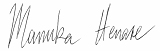 Signature:							Date: 30 September 2019Declaration by Head of Organisation with Primary Responsibility for the ECName of EC: Northern A Health and Disability Ethics CommitteeOn behalf of the above named organisation, and in relation to the above named EC, I declare that:I am duly authorised to sign this declaration;the information supplied on this form and any attachment(s) is true and correct;the EC is adequately resourced and maintained;for the period to which this form relates, the organisation ensured that the EC’s Terms of Reference included information on the:scope of its responsibilities,relationship to non-affiliated researchers,accountability,mechanisms of reporting, and remuneration (if any) for members;the organisation accepts legal responsibility for decisions and advice received from the EC; andEC members are indemnified.Name:	Mr	Rob	McHawk		Title	First Name	Last NamePosition :	Manager – Ethics	E-mail :	Rob.McHawk@health.govt.nz	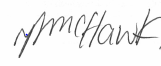 Signature:    					Date: 30 September 2019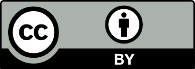 This work is licensed under the Creative Commons Attribution 4.0 International licence. In essence, you are free to: share ie, copy and redistribute the material in any medium or format; adapt ie, remix, transform and build upon the material. You must give appropriate credit, provide a link to the licence and indicate if changes were made.LEGEND: *  After name indicates Māori memberY = Present A = ApologyX = Meeting cancelled / No meeting scheduled /  =  Not a member of committee during this timeMembersMembership category (L/NL)JanFebMarAprMayJunJulAugSepOctNovDecTotalA/Prof Mānuka Hēnare*L////YY//////2Ms Rochelle StyleLXYYYYYAYYAYX8Ms Catherine GarveyL////YY//////2Dr Karen BartholomewNLXAYYYYYYYYAX8 Dr Kate Parker      NLXYAYYYYYYYYX9Dr Christine Crooks*NLXYAAYYYAAYYX6Ms Toni MillarLXYYYYYYYYYYX10Dr Brian FergusLX/////YYYYYX5Dr Catherine JacksonNLX/////YYAYYX4Dr Nora LynchNL////////Y///1Ms Sandy Gill*L////////Y///1Mrs Helen WalkerL//Y//////Y//2Dr Cordelia ThomasL/////////Y//1Miss Tangihaere Macfarlane*L//////////Y/1Mrs Kate O’ConnorL/Y/Y//////Y/3Mrs Leesa RussellNL//Y/////////1Dr Nicola SwainNL//Y/////////1Total no.  of members presentX5657766788XNo. of applications consideredX11125512510121211XDate Details of training for new membersNo. of attendees21/05/2019Informed consent (Right 7(4), HIPC, and HDC Code)226/06/2019Online RED training 120/08/2019Challenging HDEC Decisions (SOPs para 152-165)317/09/2019HDEC processes and guidance1No. of applications approved 6No. of applications approved subject to non-standard conditions4No. of applications deferred and subsequently approved60No. of applications deferred as at time of report5No. of applications that were declined because of no/insufficient consultation with appropriate Māori/whanau/iwi/hapun/aNo. of applications that were declined because of no/insufficient consultation with appropriate cultural groupn/aNo. of applications declined (This excludes those with no/insufficient consultation with appropriate Māori/whanau/iwi/hapu/cultural group.)20No. of applications which do not require ethics committee approval (out of HDEC scope across all 4 HDEC)*473No. of studies withdrawn by researcher4No. of studies terminated by sponsor0No. of studies transferred to another EC  0Total number of applications received by full EC *Does not include No. of applications which do not require ethics committee approval96No. of applications approved44No. of applications declined 3No. of applications which do not require ethics committee approval 8No. of applications referred for full committee reviewTotal number of applications received under expedited  / low risk review48Total number of applications received:144Study referenceShort titleCI NameClock StartOutcome of first review
[If date = provisional]Study statusDate of final decisionCI Organisation
[locality 
not captured]Main sponsor type18/NTA/107Lateral Ankle Ligament Augmentation Trial (LALA)Dr Shea Timoko-Barnes5/07/201824/07/2018Approve9/01/2019CCDHBno sponsor18/NTA/108Objective measures and gender differences of sports-related mTBIJosh McGeown5/07/201824/07/2018Approve20/09/2018Auckland University of Technologyno sponsor18/NTA/109DAOH after hepatic resectionMr. Harry Alexander6/07/201831/08/2018Approve10/12/2018no sponsor18/NTA/110B-FAST: BLOOD-FIRST ASSAY SCREENING TRIAL B-FAST: BLOOD-FIRST ASSAY SCREENING TRIALDr Laird Cameron5/07/201824/07/2018Approve3/10/2018Auckland District Health Boardpharmaceutical company18/NTA/111Major Head and Neck Surgery with Free Tissue TransferDr Nola NgInvalid Application6/07/2018ADHBno sponsor18/NTA/112Evaluation of alternative source for detection of Campylobacter outbreakDr. Mehnaz Adnan10/07/2018Approve3/08/2018other government agency18/NTA/114Validation Study of Gynaecological Molecular PanelDoctor Joanne Moses12/07/2018Approve3/08/2018no sponsor18/NTA/115Posterior tibial slopeDr Timothy RobertsInvalid Application12/07/2018Starship Children's Hospitalno sponsor18/NTA/116Increased malignancies in our Waikato cohort of patients with Systemic SclerosisDr Kamal Solanki16/07/201831/07/2018Approve27/08/2018Waikato Hospitalno sponsor18/NTA/118Renal replacement therapies in non-resident patients in New ZealandDr Hari Talreja1/08/201827/08/2018Approve26/10/2018no sponsor18/NTA/119HEAD StudyDr Sinan Kamona9/08/20185/09/2018Approve26/10/2018Auckland District Health Boardno sponsor18/NTA/120WeCare Intervention DevelopmentMr Karol Czuba2/08/2018Approve27/08/2018academic institution18/NTA/121Transcend StudyAssociate Professor Andrew Holden9/08/20185/09/2018Approve26/09/2018Auckland District Health Boardmedical device company18/NTA/122Reliability and Retrospective-Assessment Validity of Pre-Surgical Patient-Reported Outcome MeasuresDr Catherine Bacon2/08/2018Approve23/08/2018Orthosports North Harbour Limitedcollaborative research18/NTA/123A study looking at the effects of the trial drug Selonsertib on kidney function, in adults with chronic kidney disease.Dr. Richard Robson9/08/20185/09/2018Approve7/11/2018Christchurch Clinical Studies Trust Ltd.pharmaceutical company18/NTA/125OAKSDr James Borthwick9/08/20185/09/2018Approve7/11/2018Southern Eye Specialistspharmaceutical company18/NTA/126(duplicate) Teledermatology for scabiesDr Simon Thornley9/08/20185/09/2018Approve28/09/2018academic institution18/NTA/127Predicting Outcomes in Patients with C3-GlomerulopathyDr Luke SutherlandInvalid Application8/08/2018no sponsor18/NTA/128ACCENT surveyDr Timothy O'NeillInvalid Application10/08/2018Counties Manukau District Health Board (Middlemore Hospital)no sponsor18/NTA/129Latte dosage trialDr Jane Alsweiler9/08/2018Approve5/09/2018University of Aucklandacademic institution18/NTA/130Safety, Tolerability, and Pharmacokinetics of AB-452 in Healthy Subjects and Subjects with Chronic HBV InfectionProf Edward Gane9/08/20185/09/2018Approve20/09/2018Auckland Clinical Studies Ltd and Auckland City Hospitalpharmaceutical company18/NTA/132The DynamX Sirolimus StudyDr Mark Webster9/08/20185/09/2018Approve15/10/2018Auckland District Health Boardmedical device company18/NTA/134PDPH audit - 10 yrsDr Yvonne WagnerInvalid Application9/08/2018no sponsor18/NTA/135Intraoperative CT and rapid prototyping in orbital reconstructionDr Jamie Lockyer10/08/201831/08/2018Approve10/12/2018Canterbury District Health Boardno sponsor18/NTA/136Clinical Assessment of Gallus MaskDr Robert Martynoga9/08/20185/09/2018Approve15/10/2018Waikato District Health Boardmedical device company18/NTA/137Medicine information needs toolMs Kim Brackley9/08/201831/08/2018Approve15/10/2018Auckland District Health Boardno sponsor18/NTA/139MR lung studyDr Margaret Wilsher20/08/201810/09/2018Approve17/10/2018Auckland District Health Boardacademic institution18/NTA/140EEG & general level of health (EEGLoH)Assoc Prof Dr R Ross Kennedy20/08/201810/09/2018Approve15/10/2018Canterbury District Health Boardother18/NTA/141Heart Rate Variability in COPD.Dr Kevin Ellyett17/08/201810/09/2018Approve17/10/2018Auckland District Health Boardno sponsor18/NTA/142World Bleeding Disorders Registry (WBDR)Dr Mark Smith6/09/201825/09/2018Approve6/03/2019Canterbury District Health Boardother18/NTA/143Evaluation of a programme of universal risk assessment and targeted care for infants at higher risk of sudden unexpected death in infancy.Dr Christine McIntoshInvalid Application5/09/2018University of Aucklandacademic institution18/NTA/144Liberal glucose control in critically ill patients with pre-existing type 2 diabetesDr Colin McArthur6/09/201828/09/2018Approve9/11/2018Auckland District Health Boardcollaborative research18/NTA/145Starship Pain Review (SPaR)Ms Elaine McCall6/09/201828/09/2018Withdrawn by Researcher28/01/2019Auckland District Health Boardno sponsor18/NTA/146(duplicate) Lithium and Fampridine EEGProfessor Paul Glue6/09/20184/10/2018Approve10/12/2018no sponsor18/NTA/147(duplicate) Atopy & Allergies following Paediatric Solid Organ TransplantationDr Amin Sheikh6/09/2018Decline28/09/2018Starship Child Health, ADHBacademic institution18/NTA/148The heat vs. HIIT studyDr Kate Thomas6/09/201828/09/2018Approve31/10/2018University of Otagoacademic institution, other government agency18/NTA/149Fatigue After STroke Educational Recovery trial (FASTER)Dr Kelly Jones6/09/201828/09/2018Decline31/10/2018AUT Universityacademic institution18/NTA/150BP40657. A Phase Ib/II dose-finding / confirmation study of Atezolizumab (Tecentriq) Subcutaneous.Dr Anthony Rahman6/09/201828/09/2018Approve1/11/2018Canterbury District Health Boardpharmaceutical company18/NTA/151E-SACS use in SchoolsMs Michelle Fowler6/09/201828/09/2018Approve11/01/2019Auckland Uniservicesother government agency18/NTA/152PROTECT in IgANDr Kannaiyan Rabindranath6/09/201828/09/2018Approve7/11/2018Waikato District Health Boardpharmaceutical company18/NTA/153Phase 1b CONCOCT trial in head and neck cancerDr Navin Wewala6/09/201828/09/2018Approve6/11/2018MidCentral District Health Boardno sponsor18/NTA/154Maori experience of Anaesthesia in the perioperative setting: A qualitative assessmentDoctor Courtney Thomas6/09/2018Decline28/09/2018Canterbury District Health Boardno sponsor18/NTA/155Havelock North Campylobacter Outbreak: Renal and Other ComplicationsDr Bridget Wilson4/09/2018Approve4/10/2018Hawke's Bay District Health Boarddistrict health board (DHB), other government agency18/NTA/156Real BDr Hannah GilesInvalid Application13/09/2018no sponsor18/NTA/158The effect of early postnatal bracing on Rectus Abdominis DiastasisMs Jill Depledge7/09/201817/10/2018Approve31/10/2018ADHBno sponsor18/NTA/159Long term outcomes of removal of trans-obturator slingsDr Eva Fong13/09/2018Approve15/10/2018Waitemata district health boardno sponsor18/NTA/160Glycaemic potency of kibbled grain breadsDr John Monro13/09/2018Approve17/10/2018The New Zealand Institute of Plant and Food Researchno sponsor18/NTA/161Should Ankle Syndesmosis Screws Be Removed?Dr Ryan Gao14/09/2018Approve17/10/2018no sponsor18/NTA/162(duplicate) Gut Dysfunction in Critical IllnessMs Varsha Asrani13/09/2018Approve23/10/2018Auckland City Hospital/ University of Aucklandno sponsor18/NTA/164From whakamā to whakamana: He aha tēnei?Ms Karis Knight19/09/201812/10/2018Approve24/10/2018University of Aucklandno sponsor18/NTA/165POISE-3Dr Elizabeth Maxwell24/09/201825/10/2018Approve5/02/2019Auckland District Health Boardcollaborative research18/NTA/166Spinal Cord Stimulation in the treatment of Chronic, Intractable Pain using the Nalu Neurostimulation SystemProfessor Alan Merry27/09/2018Decline25/10/2018University of Aucklandmedical device company18/NTA/167NLP for Prediction of Psychosis in MāoriDr. Jamuna Gopal Krishnan27/09/201817/10/2018Approve5/12/2018Mid-Central DHBno sponsor18/NTA/168ICON 9Dr Michelle Vaughan4/10/2018Decline25/10/2018Christchurch Hospitalcollaborative research18/NTA/170Neurodevelopmental outcomes in preschool children following enteroviral and parechoviral meningitisDr Natalie Martin4/10/201825/10/2018Approve10/12/2018no sponsor18/NTA/171Freestyle Libre alternative site studyMr Lindsay McTavish4/10/201825/10/2018Approve7/12/2018Capital & Coast DHBno sponsor18/NTA/172Neonatal Bubble CPAP Comparison StudyMr Jonathan Barrett4/10/201825/10/2018Approve7/12/2018Middlemore Hospitalmedical device company18/NTA/173The CHEWY TrialDr Robyn Billing4/10/201825/10/2018Approve21/12/2018Auckland District Health Boardno sponsor18/NTA/174Glucose in Well Babies and their later Neurodevelopment (GLOWiNg)Dr Deborah Harris4/10/201825/10/2018Approve3/12/2018Waikato District Health Boardno sponsor18/NTA/175A Phase 1 Study of ABI-H2158 in Healthy VolunteersProf Ed Gane4/10/2018Approve25/10/2018Auckland District Health Boardpharmaceutical company18/NTA/176Is a dementia prevalence study feasible in New Zealand?DR SARAH CULLUM4/10/201825/10/2018Approve17/12/2018University of Aucklandacademic institution18/NTA/177Phase I/II pharmacokinetic multi-tumour study of subcutaneous formulation of Nivolumab monotherapyDr Richard North4/10/201825/10/2018Approve3/12/2018Bay of Plenty District Health Boardpharmaceutical company18/NTA/178A research project testing the performance of the ellume·lab Group A Strep test device compared to collecting swabs for culturing, in participants with strep throat (Acute Pharyngitis).Dr Barney Montgomery4/10/201825/10/2018Decline10/12/2018Optimal Clinical Trialsmedical device company18/NTA/184Analysis of Auckland region patients with metastatic prostate cancer receiving taxane and/or platinum chemotherapyDr Rebecca RobertsInvalid Application5/10/2018no sponsor18/NTA/186Impact of bariatric surgery on unplanned hospital attendancesProfessor Tim CundyInvalid Application11/10/2018Dept of Medicine, FMHSno sponsor18/NTA/187Diabetes prevalence in two Gisborne general practicesDr Angus MurrayInvalid Application11/10/2018RNZCGP/HWFNZno sponsor18/NTA/188Enteral Tube Feeding Back-Pressure StudyProfessor John Windsor12/10/201831/10/2018Approve13/11/2018University of Aucklandacademic institution, collaborative research18/NTA/189Maori experience of Anaesthesia in the perioperative setting: A qualitative assessment.Doctor Courtney Thomas12/10/201831/10/2018Approve7/11/2018Canterbury District Health Boardno sponsor18/NTA/190Gastric cancer ctDNAProf Parry Guilford15/10/201831/10/2018Approve10/12/2018University of Otagono sponsor18/NTA/191HABITs: Evaluation of an app to support emotional wellbeing of adolescents.Dr Karolina Stasiak8/11/20185/12/2018Approve21/03/2019The University of Aucklandacademic institution18/NTA/192Keratoconus in Down syndrome (KinD 21)Professor Dipika Patel8/11/20185/12/2018Approve18/12/2018University of Aucklandacademic institution18/NTA/193Seafood safetyDr Pradip Gyawali8/11/20188/12/2018Approve1/03/2019Institute of Environmental Science and Research LTDother18/NTA/194Nasal High Flow via a Single, Sealed Nostril in PatientsDr Anthony Williams8/11/201811/12/2018Approve28/02/2019Middlemore Hospiatalmedical device company18/NTA/195CA045-001Dr Catherine Barrow8/11/2018Decline11/12/2018Wellington Regional Hospitalpharmaceutical company18/NTA/196Airway oxygen concentration with high flow nasal oxygenDr Nick Abbott8/11/201822/02/2019Approve22/02/2019Canterbury district health boardno sponsor18/NTA/197Novel urinary biomarkers in IBDDr Akhilesh Swaminathan8/11/201811/12/2018Approve7/02/2019academic institution18/NTA/198Epidermolysis Bullosa in New ZealandDoctor Russell GearInvalid Application8/11/2018Capital and Coast District Health Boardnon-governmental organisation (NGO)18/NTA/199A deep learning platform for GP referral triageDr Edmond Yiwen Zhang8/11/2018Decline11/12/2018Orion Healthno sponsor18/NTA/200(duplicate) Smart SearchDr Edmond Yiwen Zhang8/11/201811/12/2018Approve6/03/2019Orion Healthno sponsor18/NTA/201N-finity REFUNCTION StudyDr Stephen Merrilees8/11/201810/12/2018Decline13/02/2019Auckland District Health Boardmedical device company18/NTA/202Pharmacokinetic clearance of vancomycin using two different dialyzersDr Hussain AllawatiInvalid Application16/11/2018Hawkes Bay DHBdistrict health board (DHB)18/NTA/203Robots for independenceProfessor Ngaire KerseInvalid Application8/11/2018The University of Aucklandother government agency18/NTA/204(duplicate) Robots for independenceProfessor Ngaire Kerse8/11/201811/12/2018Approve4/06/2019The University of Aucklandother government agency18/NTA/206Scopolamine for DepressionDr Suresh Muthukumaraswamy7/02/20194/03/2019Approve8/04/2019The University of Aucklandacademic institution18/NTA/209International Intestinal Failure Registry - Pilot StudyDr Amin J Roberts7/11/20186/12/2018Decline11/03/2019Starship Child Health, ADHBno sponsor18/NTA/217Audit of discharge analgesia after total knee or hip arthroplastyDr Daniel WoodInvalid Application6/08/2019no sponsor18/NTA/218Association between sweet drink intake and dental decay in children and adolescents with obesityDr Yvonne Anderson9/11/2018Approve10/12/2018no sponsor18/NTA/219Paediatric Acute Haematogenous OsteomyelitisDr Anna C.E McDonaldInvalid Application20/11/2018Auckland District Health Boardno sponsor18/NTA/220Health check before surgeryDr Maria Gibbons16/11/201810/12/2018Approve9/01/2019HVDHBno sponsor18/NTA/222INTENTDr Shay McGuinness7/03/20194/04/2019Approve16/05/2019Auckland District Health Boardno sponsor18/NTA/223Cultural Identity and HealthMrs Teresa Kirkwood30/11/201811/01/2019Approve6/05/2019Ngati Tamaoho Trustother19/NTA/1Understanding the utilisation of an insulin-to-protein ratio in people with type 1 diabetes who follow a carbohydrate restricted dietAssoc. Prof Jeremy Krebs22/12/201828/01/2019Approve20/02/2019University of Otago and Capital and Coast DHBno sponsor19/NTA/10Outcomes in Triple Receptor Negative Early Breast CancerDr David OkonjiInvalid Application17/01/2019Capital and Coast District Healthbaordno sponsor19/NTA/103Micronutrients and traumatic brain injury in children: a feasibility study.Prof Julia Rucklidge27/06/20195/08/2019Provisionally approveUniversity of Canterburyno sponsor19/NTA/11This study tests whether BI 425809 together with brain training using a computer improves mental functioning in patients with schizophreniaAssoc Prof Wayne Miles7/02/20194/03/2019Approve1/05/2019WDHBpharmaceutical company19/NTA/12Long term outcomes from acute musculoskeletal sepsis in the Paediatric Intensive Care UnitDr Anna McDonald25/01/2019Decline4/03/2019Starship Childrens Hospitalno sponsor19/NTA/13Blunt chest trauma score validation studyDr Saptarshi Mukerji11/02/2019Approve21/02/2019collaborative research19/NTA/14Perseveration in Post-Stroke AphasiaMiss Jessica TranterInvalid Application4/02/2019The University of Queenslandno sponsor19/NTA/16Myocardial work in stress echosDr Andrew BorrieInvalid Application4/02/2019no sponsor19/NTA/17M18-891, Moderate to Severe Atopic Dermatitis: Evaluation of Upadacitinib in Adolescent and Adult SubjectsInvalid Application7/02/2019pharmaceutical company19/NTA/18SafePass.2Dr Mark Webster7/02/20194/03/2019Approve3/04/2019Auckland District Health Boardmedical device company19/NTA/19Ready to Eat: Home-based behavioural intervention to help children progress from tube to oral feedingDr Sarah Leadley7/02/20194/03/2019Approve11/04/2019academic institution19/NTA/2Optical coherence tomography - predictor for macular hole surgical outcomesDr Yu-Chieh Hung1/01/201928/01/2019Approve22/02/2019Canterbury District Health Boardno sponsor19/NTA/20PERN Pneumonia studyDr Stuart Dalziel7/02/20194/03/2019Approve11/06/2019Auckland District Heatlh Boardno sponsor19/NTA/21Emergency Department Safety Aotearoa New Zealand (EDSANZ).Dr Stuart Dalziel7/02/20194/03/2019Approve2/07/2019Auckland District Heatlh Boardno sponsor19/NTA/22Prospective Study of SUDEP in New ZealandDr Peter Bergin7/02/2019Decline4/03/2019Auckland District Health Boarddistrict health board (DHB), non-governmental organisation (NGO)19/NTA/23Restorbio RTB101-204 "A Multicenter, Randomized, Double Blind, Placebo-Controlled, Phase 3 Study to Determine if RTB101 Prevents Symptomatic Respiratory Illness Associated with Laboratory-Confirmed PaDr Dean Quinn7/02/20194/03/2019Approve26/03/2019P3 Research Ltdpharmaceutical company19/NTA/24A Phase 2, Randomized, Placebo-Controlled, Double-Masked Study to Assess Safety and Efficacy of Multiple Doses of IONIS-FB-LRX, an Antisense Inhibitor of Complement Factor B, in Patients with GeographDr Philip Polkinghorne7/02/20194/03/2019Approve30/05/2019Auckland Eye Limitedpharmaceutical company19/NTA/25Evaluating ITM Administration post C-SectionDr Melanie Hwang8/02/20195/03/2019Approve10/06/2019Auckland District Health Boardno sponsor19/NTA/27Opioid use after primary unilateral knee arthroplastyDr Chen Zhou7/02/20196/03/2019Approve7/05/2019Counties Manukau District Health Boardno sponsor19/NTA/3The use of intermittent short-term selective head-neck cooling for the management of acute concussion and post-concussion syndromeDr Doug King16/01/201928/01/2019Approve4/03/2019Auckland University of Technologyno sponsor19/NTA/31The PRESERVE pilot study (Prevent delirium through Eating and drinking, Sleep, Exercise, Reorientation, Vision and hearing, and Enabling family)Dr Aileen Collier28/02/2019Decline4/04/2019University of Aucklandnon-governmental organisation (NGO)19/NTA/34Preventing Smoking Relapse to Extend BreastfeedingDoctor Marewa Glover7/03/20193/04/2019Approve15/05/2019Centre of Research Excellence: Indigenous Sovereignty & Smokingno sponsor19/NTA/35Medical issues in expedition adventure racingDr Thomas Reynolds7/03/2019Invalid Application13/03/2019no sponsor19/NTA/36Breathlessness Exertion and Morphine Sulphate (BEAMS)Dr Michael Epton7/03/20194/04/2019Approve20/05/2019Canterbury District Health Boardacademic institution19/NTA/37SMA PrevA/Prof Richard Roxburgh7/03/20194/04/2019Approve7/06/2019Auckland City Hospitalpharmaceutical company19/NTA/39ESG for fatty liver disease and metabolic syndromeDr David Orr7/03/2019Decline4/04/2019NZLTUdistrict health board (DHB)19/NTA/4Evaluation of a new Swallow Test BolusMrs Marie Jardine15/01/201929/01/2019Approve21/02/2019The University of Aucklandacademic institution19/NTA/40High Technology Augmentative and Alternative Communication (AAC) in Post Stroke AphasiaMrs Shannon Taylor7/03/2019Decline4/04/2019no sponsor19/NTA/41Investigating genetic causes on non-immune hydrops fetalisDr Polona Le Quesne Stabej7/03/20194/04/2019Approve29/04/2019academic institution19/NTA/42SCARLET-2Dr Colin McArthur7/03/20194/04/2019Withdrawn by Researcher27/05/2019Auckland District Health Boardpharmaceutical company19/NTA/43Evaluating the IR experiences of young people in hospital (2)Dr Hiran Thabrew7/03/20194/04/2019Approve21/06/2019ADHBno sponsor19/NTA/44The Period ProjectDr Whitney Pickering7/03/20194/04/2019Approve21/05/2019Auckland District Health Boardno sponsor19/NTA/45Comparison of the blood levels of two forms of dimethyl fumarate capsules in healthy volunteers under fasting conditions.Dr Noelyn Hung7/03/2019Approve4/04/2019Zenith Technology Corporation Limitedpharmaceutical company19/NTA/46Long-term outcomes from acute musculoskeletal sepsis in the Paediatric Intensive Care Unit.Dr Anna McDonald4/04/20196/05/2019Approve30/05/2019Starship Childrens Hospitalno sponsor19/NTA/48SpeechATAX StudyA/Prof Richard Roxburgh1/04/201916/04/2019Approve6/05/2019University of Aucklandacademic institution, collaborative research19/NTA/49ZiPP-LTEProfessor Stuart RalstonInvalid Application3/04/2019University of Edinburghacademic institution19/NTA/5RTB-101-301: Identifying patients with mild to moderate stage Parkinson's Disease (PD) carrying a GBA mutation (GBA-PD)Prof Tim Anderson15/01/20194/02/2019Withdrawn by Researcher11/04/2019New Zealand Brain Research Institutepharmaceutical company19/NTA/50MK-1308Mr Andrew Conley4/04/20196/05/2019Decline15/07/2019pharmaceutical company19/NTA/51Balloon Angioplasty versus Shockwave Intravascular Lithotripsy for calcified coronary stenosesDr Seif El-JackInvalid Application3/04/2019Waitemata District Health Boardno sponsor19/NTA/53Phase 3 Study of Pembrolizumab plus Docetaxel in mCRPCDr Jim Edwards4/04/20196/05/2019Decline31/07/2019Canterbury District Health Boardpharmaceutical company19/NTA/54PRAX-944-221: Study of the Efficacy, Safety, Tolerability, and Pharmacokinetics of PRAX-944 in Adults with Essential TremorProf Tim Anderson4/04/20196/05/2019Approve2/07/2019University of Otago, C/- NZBRIpharmaceutical company19/NTA/55Flu Vaccine Side Effects in Children From 6 Months to 9 Years of AgeDr Craig King4/04/20196/05/2019Approve20/06/2019Totara Clinical Research-trading as SCT-Totarapharmaceutical company19/NTA/57Anterior knee subcutaneous thickness not related to infection after total knee replacementDr Vikesh GuptaInvalid Application8/04/2019Taranaki District Health Boardno sponsor19/NTA/58Mortality After EVAS vs EVARAssociate Professor Andrew Holden5/04/2019Approve23/04/2019Auckland District Health Boardno sponsor19/NTA/59Myeloma Patient ExperienceMs Maarie HutanaInvalid Application5/04/2019Canterbury District Health Boarddistrict health board (DHB)19/NTA/6Rangatahi Māori Primary Mental Health ProjectAssociate Professor Sue CrengleInvalid Application16/01/2019no sponsor19/NTA/60Prone and oscillation trialDr Anusha Ganeshalingham9/05/201928/05/2019Provisionally approveno sponsor19/NTA/61Christchurch Cleft Clinic Audit.Dr Peter FowlerInvalid Application7/05/2019CDHBno sponsor19/NTA/62Unstable Intertrochanteric Neck of Femur Fractures in the Geriatric Population: Short or Long Proximal Femoral Nail (PFN)?Mr Joseph Baker9/05/2019Decline28/05/2019Waikato District Health Boarddistrict health board (DHB)19/NTA/63Young Reverse Shoulder Arthroplasty (YRSA) StudyDr Michael van der Merwe7/05/201920/05/2019Approve2/08/2019Starship Children's Hospitalno sponsor19/NTA/64Antibiotic prophylaxis in sinus surgeryDr Andrew James Wood9/05/201928/05/2019Approve2/08/2019The University of Aucklandother19/NTA/65International IF Registry - Pilot StudyDr Amin J Roberts8/05/2019Approve20/05/2019Starship Child Health, ADHBno sponsor19/NTA/66Dose-ranging efficacy and safety study of topical rapamycin creamDr Caroline Mahon9/05/201928/05/2019Approve16/07/2019CDHB Corporate Office, Canterbury DHB, 32 Oxford Terrace, Christchurch 8011, New Zealandpharmaceutical company19/NTA/67Pelvic pain recurrence post excision of endometriosisDr. Stephanie SequeiraInvalid Application9/05/2019no sponsor19/NTA/68Stoma-Output Recycling Device for Ileostomy ReversalDr. Chen Liu9/05/20194/07/2019ApproveUniversity of Aucklandacademic institution19/NTA/69Discontinuing nucleos(t)ide analogue therapy for chronic hepatitis B with the aim of achieving HBsAg seroconversionDr Tien Huey Lim9/05/2019Decline28/05/2019no sponsor19/NTA/7Longitudinal chronic rhinosinusitis studyDr Tary Yin15/01/2019Approve28/01/2019Counties Manukau District Health Boardacademic institution19/NTA/71(duplicate) Prospective Study of SUDEP in New ZealandDr Peter Bergin6/06/20194/07/2019Approve23/08/2019Auckland City Hospitaldistrict health board (DHB), non-governmental organisation (NGO)19/NTA/72(duplicate) KCAD Psych StudyDr Chanel Prestidge6/06/20194/07/2019Provisionally approveacademic institution, collaborative research19/NTA/74mPRDr Rosie Dobson1/06/201911/06/2019Approve21/06/2019University of Aucklandacademic institution19/NTA/75Outcomes of Haematopoietic Stem Cell Transplant in Primary Immunodeficiency: A Report from the Transplant and Primary Immune Deficiency Group (TAPID)Dr Annaliesse BlincoeInvalid Application5/06/2019no sponsor19/NTA/76Evaluation of a new, multi-compartment model for field-based body composition assessmentDr Jennifer Miles-Chan1/06/2019Approve11/06/2019University of Aucklandacademic institution19/NTA/77The effect of Flash Glucose Monitoring Systems (FGMS) on children with Type One Diabetes Mellitus (T1DM)Dr Maryam Mussa6/06/20194/07/2019Withdrawn by Researcher31/07/2019Waikato Hospitalno sponsor19/NTA/78Antimicrobial use in Māori vs Non-Māori respiratory patientsMr Rajan Ragupathy5/06/2019Approve19/06/2019no sponsor19/NTA/79(duplicate) Synbiotics and liver transplantationAssociate Professor Lindsay Plank5/06/20195/08/2019Approve29/08/2019University of Aucklandno sponsor19/NTA/8Australasian Interstitial Lung Disease (ILD) RegistryDr Margaret WilsherInvalid Application17/01/2019Auckland District Health Boarddistrict health board (DHB)19/NTA/80TSANZ NZ National Asthma AuditDr James FingletonInvalid Application6/06/2019non-governmental organisation (NGO)19/NTA/81ORATORIO HAND (O'HAND)Dr Jennifer Taylor6/06/2019Decline4/07/2019Capital and Coast District Health Boardpharmaceutical company19/NTA/82Mepolizumab as Add-on Treatment IN participants with COPD characterized by frequent Exacerbations and Eosinophil Level (MATINEE)Dr Andrew Veale6/06/20194/07/2019Approve3/09/2019The New Zealand Respiratory & Sleep Institutepharmaceutical company19/NTA/83Short term temperature changes and physiological performance.Mr Terrence O'Donnell6/06/2019Approve25/06/2019no sponsor19/NTA/84Comparison of the blood levels of two forms of lenalidomide 10 mg capsules.Dr Noelyn Hung6/06/2019Approve4/07/2019Zenith Technology Corporation Limitedpharmaceutical company19/NTA/85Comparison of the blood levels of two forms of lenalidomide 25 mg capsules.Dr Noelyn Hung6/06/2019Approve4/07/2019Zenith Technology Corporation Limitedpharmaceutical company19/NTA/86SAGE-ANZDr Rachael Parke6/06/20194/07/2019Valid ApplicationAuckland District Health Boardno sponsor19/NTA/87Headstrong: a chatbot for wellbeingDr Karolina Stasiak7/06/201920/06/2019Decline2/08/2019University of Aucklandacademic institution19/NTA/89EQUIP-Study evaluating EQ001 in patients with Moderate-to-Severe Uncontrolled AsthmaDr Andrew Veale6/06/20194/07/2019Approve20/08/2019The New Zealand Respiratory & Sleep Institutepharmaceutical company19/NTA/9Methods of delivery of local anaesthesia through adductor canal catheters after total knee arthroplastyDr David Choi17/01/2019Approve29/01/2019Counties Manukau District Health Boarddistrict health board (DHB)19/NTA/90Urtica ferox exposureDr Eric Buenz7/06/2019Decline26/06/2019academic institution19/NTA/91AB928CSP0002Dr Michelle Wilson30/05/20194/07/2019Provisionally approveAuckland City Hospitalpharmaceutical company19/NTA/92VAC18193RSV2001 - A study to assess if an investigational vaccine can prevent lower respiratory tract disease caused by respiratory syncytial virus (RSV) in adults aged 65 years and older.Dr Jackie Kamerbeek4/07/20195/08/2019Provisionally approveP3 Research Limited (Tauranga)pharmaceutical company19/NTA/93NHFO2: Inpatient studyDr James Harper4/07/2019Approve5/08/2019Medical Research Institute New Zealandmedical device company19/NTA/94ISIS 696844-CS4: A study assessing the effectiveness and safety of the trial drug ISIS 696844, in adults with IgA nephropathy.Dr Richard Robson4/07/20195/08/2019Approve2/09/2019Christchurch Clinical Studies Trust Ltdpharmaceutical company19/NTA/95Evaluation of staff training for sleep problemsDr Laurie McLay4/07/2019Withdrawn by Researcher5/07/2019University of Canterburyno sponsor19/NTA/96VascDiabDr Janak de Zoysa4/07/2019Decline5/08/2019no sponsor